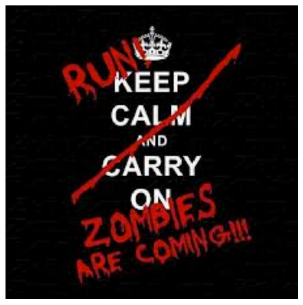 Prepare for the Zombies – you will need a calculator, pencil, and a sheet of paper.Pearland High School – population 2985 – has been infiltrated by zombies.  It started with one zombie.  In ten minutes, there were 25 zombies.  After 15 minutes, there were 625 zombies.  If this rate continues, the entire student body will be zombies in 30 minutes.But YOU can stop the zombie attack.  The antidote is locked in this box!  You have 30 minutes to decipher the codes and retrieve the antidote.  It’s as simple as moving left, down, up, right!  Can you break out in time to stop the zombies from taking over Pearland High School?